ТаблицыФайлы для выполнения работы находятся в папке 11-tables.Уровень A.Откройте файл tables.doc (или tables.rtf) и выполните задание в этом файле.Найдите в электронных словарях (например, на сайте translate.yandex.ru) переводы следующих слов с албанского языка и оформите небольшой албанско-руский словарь: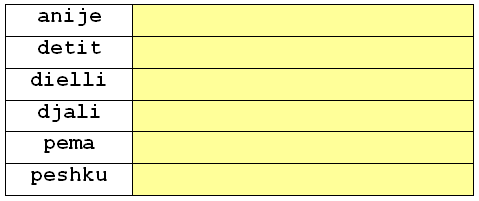 Место для выполнения работы:Уровень B.Представьте в табличном виде данные о животных: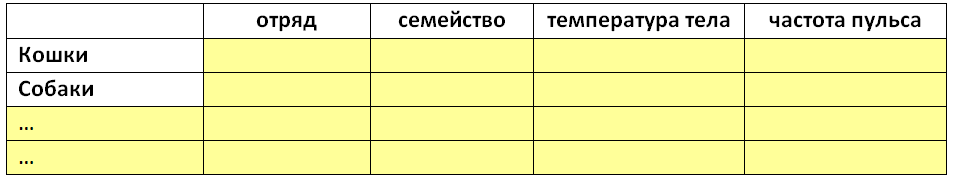 Данные найдите в дополнительных источниках, например, в сетевой энциклопедии Википедия: ru.wikipedia.org. Еще два вида животных выберите сами.Место для выполнения работы:Уровень C.Представьте в табличном виде в отдельном файле данные о городах России (ещё два города выберите самостоятельно):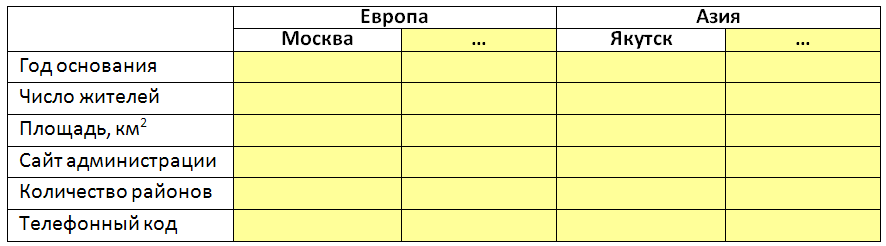 Данные найдите в дополнительных источниках, например, в сетевой энциклопедии Википедия: ru.wikipedia.org.